Temat tygodnia: Święto mamy i taty   18.05.2020Temat dnia: Moja mamaKochane dzieci drodzy rodziceNa dzisiejszych zajęciach zapoznacie się z zawodami wykonywanymi przez kobiety, wypowiecie się na temat swoich mam techniką niedokończonych zdań.
Zapoznacie się z piosenką  pt. Podarujemy mamie.
Wykonacie pracę plastyczną dla swoich mam.
                                                                                             Miłej zabawy !Zestaw ćwiczeń na dobry początek dnia Dziecko stoi na dywanie w niewielkiej odległościach od rodzica.
 Na hasło rodzica: Zrywamy jabłka! –wykonuje wyskok obunóż w górę.Dziecko przechodzi do leżenia na plecach i na hasło rodzica: Jabłka turlają 
się po trawie w lewo! –turla się w wyznaczoną stronę.Dziecko maszeruje w dowolnym kierunku. Na hasło rodzica: Jabłka spadają!
 – zatrzymuje się i przechodzi do przysiadu. Obejmuje rękami kolana, opuszcza swobodnie głowę.„Zawody  mam”– zajęcia dydaktyczne, przypomnienie nazw zawodów wykonywanych przez mamy. Rodzic zadaje dziecku pytanie, czy wszystkie mamy pracują zawodowo. Pyta, czym zajmuje się ich mama. 
Rozmowa na temat różnych zawodów wykonywanych przez kobiety. 
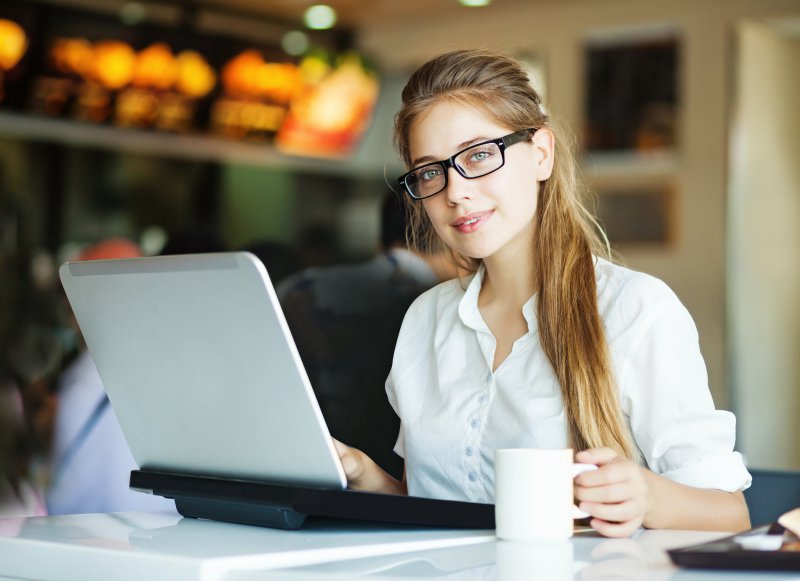 SEKRETARKA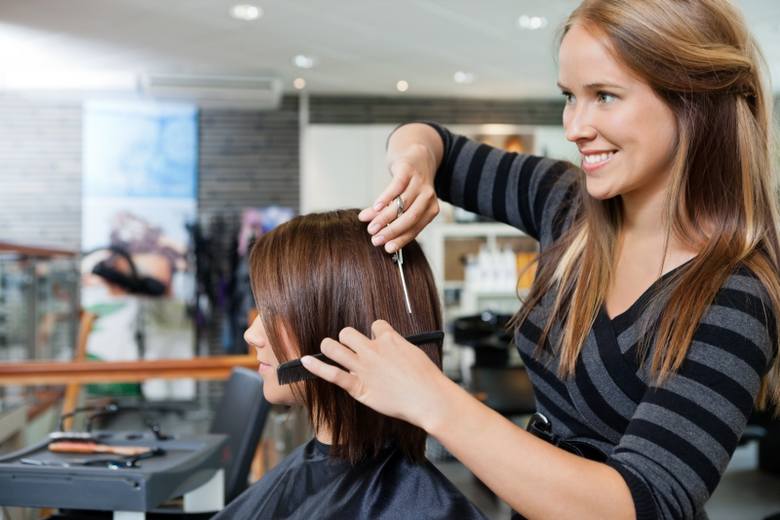 FRYZJERKA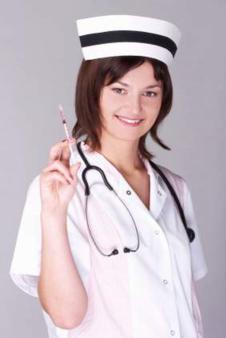 PIELĘGNIARKA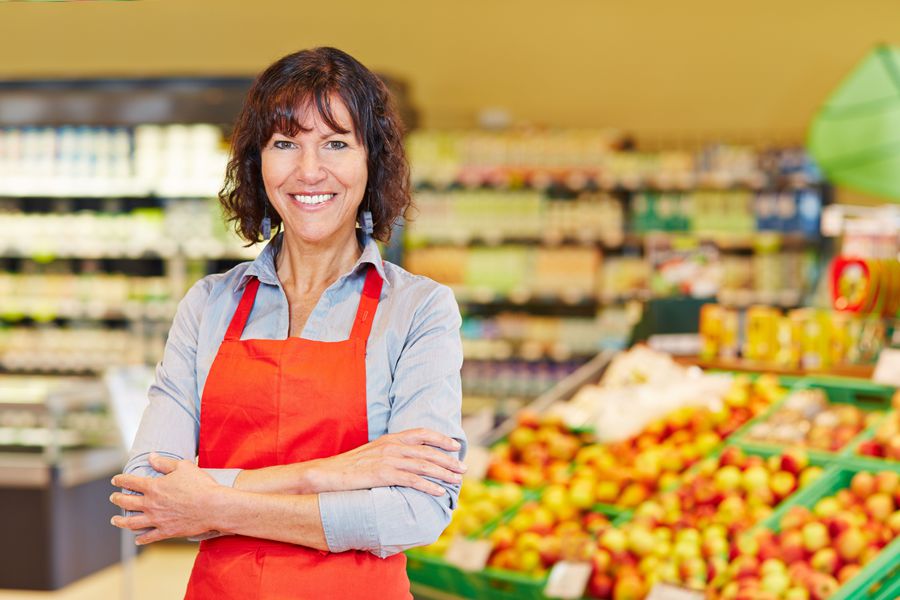 SPRZEDAWCAIII. „Moja mama…” – doskonalenie umiejętności wypowiadania się, 
dzielenia doświadczeniami i emocjami, technika niedokończonych zdań. 
Rodzic zadaje pytanie  a dziecko po kolei kończy zdania dotyczące mamy, 
np. Moja mama jest… Moja mama lubi… Moja mama nie lubi.… Ulubionym kolorem mojej mamy jest… Z mamą lubię najbardziej… Moja mama jest najlepsza, ponieważ… IV. Piosenka  pt. Podarujmy mamiemuz. i sł. Danuta i Karol Jagiełłowiehttps://www.youtube.com/watch?v=GHOwBxBvGB0Podarujmy mamie dziś,jak winogron słodkich kiść,to co w sercach naszych gdzieś głęboko tkwi.To, co dla swej mamy ma,każde dziecko tak jak ja,miłość, której godna jesteś tylko ty. (bis)Pamiętajmy o tym, żetylko mama liczy sięi możemy mieć ją w życiu tylko raz.Więc nie traćmy cennych chwil,ją kochajmy z całych sił.Niech na zawsze przetrwa wielka miłość w nas. (bis)I choć minie wiele lat,choć się zmieni cały świat,nie wygaśnie w sercach naszych nigdy już.Żar jej ciągle w nas się tli,najważniejsza jesteś ty,nie ma w życiu dwóch zbliżonych bardziej dusz. (bis)Propozycje dla dzieci chętnych:„Całusy dla mamy” – zabawa plastyczna, obrazek dla mam ze zdjęciem dziecka.Rodzic wyszukuje w albumie zdjęcie swego dziecka.
Każde dziecko przykleja swoje zdjęcie na kolorową kartkę z bloku technicznego (w lewym dolnym rogu). Obok pisze swoje imię. Następnie ozdabia kartkę serduszkami wyciętymi z kolorowego papieru (najlepiej ozdobnego,do pakowania prezentów). Nakleja je tak, żeby leciał jak wysyłane całusy.  Prace można tez stworzyć w formie obrazu, przyklejając zdjęcia i inne elementy na pomalowane płótno naciągnięte na ramkę. Prezent można opakować 
w ozdobny papier. 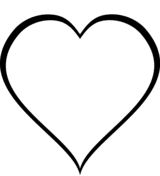 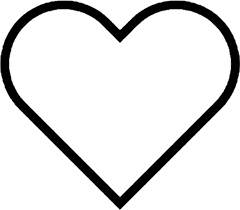 